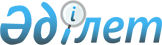 2021 - 2023 жылдарға арналған Тереңкөл аудандық бюджеті туралыПавлодар облысы Тереңкөл аудандық мәслихатының 2020 жылғы 23 желтоқсандағы № 1/66 шешімі. Павлодар облысының Әділет департаментінде 2020 жылғы 28 желтоқсанда № 7118 болып тіркелді.
      Қазақстан Республикасының 2008 жылғы 4 желтоқсандағы Бюджет кодексінің 75-бабы 2-тармағына, Қазақстан Республикасының 2001 жылғы 23 қаңтардағы "Қазақстан Республикасындағы жергілікті мемлекеттік басқару және өзін-өзі басқару туралы" Заңының 6-бабы 1-тармағының 1) тармақшасына, Қазақстан Республикасының 2005 жылғы 8 шілдедегі "Агроөнеркәсіптік кешенді және ауылдық аумақтарды дамытуды мемлекеттік реттеу туралы" Заңының 18-бабы 4-тармағына сәйкес, Тереңкөл аудандық мәслихаты ШЕШІМ ҚАБЫЛДАДЫ:
      1. 2021 - 2023 жылдарға арналған Тереңкөл аудандық бюджеті 1, 2, 3-қосымшаларға сәйкес, соның ішінде 2021 жылға келесі көлемдерде бекітілсін:
      1) кірістер – 6 932 700 мың теңге, соның ішінде:
      салықтық түсімдер – 935 600 мың теңге;
      салықтық емес түсімдер – 17 451 мың теңге;
      негізгі капиталды сатудан түсетін түсімдер – 5 436 мың теңге;
      трансферттер түсімі – 5 974 213 мың теңге;
      2) шығындар – 7 050 229 мың теңге;
      3) таза бюджеттік кредиттеу – 28 686 мың теңге, соның ішінде:
      бюджеттік кредиттер – 75 485 мың теңге;
      бюджеттік кредиттерді өтеу – 46 799 мың теңге;
      4) қаржы активтерімен операциялар бойынша сальдо – нөлге тең;
      5) бюджет тапшылығы (профициті) – - 146 215 мың теңге;
      6) бюджет тапшылығын қаржыландыру (профицитін пайдалану) – 146 215 мың теңге.
      Ескерту. 1-тармақ жаңа редакцияда - Павлодар облысы Тереңкөл аудандық мәслихатының 17.11.2021 № 1/12  (01.01.2021 бастап қолданысқа енгізіледі) шешімімен.


      2. 2021 жылға арналған Тереңкөл аудандық бюджетінде облыстық бюджеттен аудандық бюджетке берілетін субвенциялардың көлемі 4 310 890 мың теңге жалпы сомасында көзделсін.
      3. 2021 жылға арналған Тереңкөл аудандық бюджетінде аудандық бюджеттен ауылдық округтердің бюджеттеріне берілетін субвенциялардың көлемі 460 896 мың теңге жалпы сомасында көзделсін:
      Байқоныс ауылдық округі 29 926 мың теңге;
      Береговое ауылдық округі 32 667 мың теңге;
      Бобровка ауылдық округі 31 187 мың теңге;
      Верненка ауылдық округі 25 478 мың теңге;
      Воскресенка ауылдық округі 28 860 мың теңге;
      Жаңақұрылыс ауылдық округі 42 775 мың теңге;
      Ивановка ауылдық округі 26 801 мың теңге;
      Калиновка ауылдық округі 25 359 мың теңге;
      Октябрь ауылдық округі 26 846 мың теңге;
      Песчан ауылдық округі 68 385 мың теңге;
      Тереңкөл ауылдық округі 93 789 мың теңге;
      Федоровка ауылдық округі 28 823 мың теңге.
      4. 2022 жылға арналған Тереңкөл аудандық бюджетінде аудандық бюджеттен ауылдық округтердің бюджеттеріне берілетін субвенциялардың көлемі 421 042 мың теңге жалпы сомасында көзделсін:
      Байқоныс ауылдық округі 28 110 мың теңге;
      Береговое ауылдық округі 29 886 мың теңге;
      Бобровка ауылдық округі 29 510 мың теңге;
      Верненка ауылдық округі 23 887 мың теңге;
      Воскресенка ауылдық округі 28 256 мың теңге;
      Жаңақұрылыс ауылдық округі 29 231 мың теңге;
      Ивановка ауылдық округі 26 170 мың теңге;
      Калиновка ауылдық округі 23 609 мың теңге;
      Октябрь ауылдық округі 25 147 мың теңге;
      Песчан ауылдық округі 65 820 мың теңге;
      Тереңкөл ауылдық округі 84 146 мың теңге;
      Федоровка ауылдық округі 27 270 мың теңге.
      5. 2023 жылға арналған Тереңкөл аудандық бюджетінде аудандық бюджеттен ауылдық округтердің бюджеттеріне берілетін субвенциялардың көлемі 416 674 мың теңге жалпы сомасында көзделсін:
      Байқоныс ауылдық округі 29 018 мың теңге;
      Береговое ауылдық округі 30 361 мың теңге;
      Бобровка ауылдық округі 30 284 мың теңге;
      Верненка ауылдық округі 23 854 мың теңге;
      Воскресенка ауылдық округі 29 469 мың теңге;
      Жаңақұрылыс ауылдық округі 30 426 мың теңге;
      Ивановка ауылдық округі 27 161 мың теңге;
      Калиновка ауылдық округі 24 379 мың теңге;
      Октябрь ауылдық округі 26 005 мың теңге;
      Песчан ауылдық округі 67 208 мың теңге;
      Тереңкөл ауылдық округі 70 841 мың теңге;
      Федоровка ауылдық округі 27 668 мың теңге.
      6. 2021 жылға арналған Тереңкөл аудандық бюджетінде ауылдық округтердің бюджеттеріне берілетін нысаналы ағымдағы трансферттер келесі мөлшерлерде қарастырылсын:
      401 730 мың теңге – "Ауыл – Ел бесігі" жобасының шеңберінде ауылдық елді мекендердің инженерлік инфрақұрылымы бойынша іс-шараларды іске асыруға;
      54 552 мың теңге – коммуналдық шаруашылық саласындағы іс-шараларды жүргізуге;
      1 360 мың теңге – мәдениет ұйымдары мен архив мекемелерінде басқару және негізгі персоналдың ерекше еңбек жағдайлары үшін лауазымдық айлықақысына қосымша ақылар белгілеуге;
      30 401 мың теңге – ауылдық елді мекендердің көшелерін жарықтандыруға;
      38 819 мың теңге – мемлекеттік әкімшілік қызметшілерге бонустар төлеуге;
      86 363 мың теңге – елді мекендердің көшелеріне күрделі, орташа және ағымдағы жөндеу жүргізуге;
      8 467 мың теңге – ауылдық елді мекендерді абаттандыру бойынша жұмыстарды жүргізуге;
      13 579 мың теңге – тарифтің ұлғаюына байланысты электр энергиясын төлеуге;
      1 050 мың теңге – мемлекеттік әкімшілік қызметшілердің жалақысына.
      Ескерту. 6-тармақ жаңа редакцияда - Павлодар облысы Тереңкөл аудандық мәслихатының 17.11.2021 № 1/12  (01.01.2021 бастап қолданысқа енгізіледі) шешімімен.


      7. Ауылдық округтердің бюджеттеріне нысаналы трансферттердің көрсетілген сомаларын үлестіру аудан әкімдігінің қаулысы негізінде анықталады.
      8. 2021 жылға арналған ауданның жергілікті атқарушы орган резерві 15 803 мың теңге сомасында бекітілсін.
      Ескерту. 8-тармақ жаңа редакцияда - Павлодар облысы Тереңкөл аудандық мәслихатының 17.11.2021 № 1/12  (01.01.2021 бастап қолданысқа енгізіледі) шешімімен.


      9. Азаматтық қызметшілер болып табылатын және ауылдық елдi мекендерде жұмыс iстейтiн әлеуметтiк қамсыздандыру, мәдениет саласындағы мамандарға, сондай-ақ жергілікті бюджеттерден қаржыландырылатын мемлекеттік ұйымдарда жұмыс істейтін аталған мамандарға қызметтiң осы түрлерiмен қалалық жағдайда айналысатын мамандардың мөлшерлемелерімен салыстырғанда жиырма бес пайызға жоғарылатылған айлықақылар мен тарифтiк мөлшерлемелер көзделсін.
      Ескерту. 9-тармақ жаңа редакцияда - Павлодар облысы Тереңкөл аудандық мәслихатының 14.05.2021 № 1/6 (01.01.2021 бастап қолданысқа енгізіледі) шешімімен.


      10. Осы шешімнің орындалуын бақылау Тереңкөл аудандық мәслихатының бюджеттік саясаты мен экономикалық даму мәселелері жөніндегі тұрақты комиссиясына жүктелсін.
      11. Осы шешім 2021 жылғы 1 қаңтардан бастап қолданысқа енгізіледі. 2021 жылға арналған Тереңкөл аудандық бюджеті
      Ескерту. 1-қосымша жаңа редакцияда - Павлодар облысы Тереңкөл аудандық мәслихатының 17.11.2021 № 1/12  (01.01.2021 бастап қолданысқа енгізіледі) шешімімен. 2022 жылға арналған Тереңкөл аудандық бюджеті 2023 жылға арналған Тереңкөл аудандық бюджеті
					© 2012. Қазақстан Республикасы Әділет министрлігінің «Қазақстан Республикасының Заңнама және құқықтық ақпарат институты» ШЖҚ РМК
				
      Тереңкөл аудандық мәслихатының сессия төрағасы 

С. Ахменова

      Тереңкөл аудандық мәслихатының хатшысы 

С. Баяндинов
Тереңкөл аудандық
мәслихатының
2020 жылғы 23 желтоқсандағы
№ 1/66 шешіміне
1-қосымша
Санаты
Санаты
Санаты
Санаты
Сомасы (мың теңге)
Сыныбы
Сыныбы
Сыныбы
Сомасы (мың теңге)
Кіші сыныбы
Кіші сыныбы
Сомасы (мың теңге)
Атауы
Сомасы (мың теңге)
1
2
3
4
5
1. Кірістер
6 932 700
1
Салықтық түсімдер
935 600
01
Табыс салығы
557 775
1
Корпоративтік табыс салығы
162 451
2
Жеке табыс салығы
395 324
03
Әлеуметтік салық
292 284
1
Әлеуметтік салық
292 284
04
Меншікке салынатын салықтар 
69 518
1
Мүлікке салынатын салықтар
69 355
5
Бірыңғай жер салығы
163
05
Тауарларға, жұмыстарға және қызметтерге салынатын ішкі салықтар 
13 878
2
Акциздер 
2 055
3
Табиғи және басқа да ресурстарды пайдаланғаны үшін түсетін түсімдер
5 993
4
Кәсіпкерлік және кәсіби қызметті жүргізгені үшін алынатын алымдар
5 830
08
Заңдық маңызы бар әрекеттерді жасағаны және (немесе) оған уәкілеттігі бар мемлекеттік органдар немесе лауазымды адамдар құжаттар бергені үшін алынатын міндетті төлемдер
2 145
1
Мемлекеттік баж
2 145
2
Салықтық емес түсімдер
17 451
01
Мемлекеттік меншіктен түсетін кірістер
5 807
4
Мемлекет меншігінде тұрған, занды тұлғалардағы қатысу үлесіне кірістер
46
5
Мемлекет меншігіндегі мүлікті жалға беруден түсетін кірістер
5 712
7
Мемлекеттік бюджеттен берілген кредиттер бойынша сыйақылар
46
9
Мемлекет меншігінен түсетін басқа да кірістер
3
1
2
3
4
5
03
Мемлекеттік бюджеттен қаржыландырылатын мемлекеттік мекемелер ұйымдастыратын мемлекеттік сатып алуды өткізуден түсетін ақша түсімдері 
68
1
Мемлекеттік бюджеттен қаржыландырылатын мемлекеттік мекемелер ұйымдастыратын мемлекеттік сатып алуды өткізуден түсетін ақша түсімдері 
68
04
Мемлекеттік бюджеттен қаржыландырылатын, сондай-ақ Қазақстан Республикасы Ұлттық Банкінің бюджетінен(шығыстар сметасынан) қамтылатын және қаржыландырылатын мемлекеттік мекемелер салатын айыппұлдар, өсімпұлдар, санкциялар, өндіріп алулар
1 076
1
Мұнай секторы ұйымдарынан және жәбірленушілерге өтемақы қорына түсетін түсімдерді қоспағанда, мемлекеттік бюджеттен қаржыландырылатын, сондай-ақ Қазақстан Республикасы Ұлттық Банкінің бюджетінен (шығыстар сметасынан) қамтылатын және қаржыландырылатын мемлекеттік мекемелер салатын айыппұлдар, өсімпұлдар, санкциялар, өндіріп алулар
1 076
06
Басқа да салықтық емес түсімдер
10 500
1
Басқа да салықтық емес түсімдер
10 500
3
Негізгі капиталды сатудан түсетін түсімдер
5 436
01
Мемлекеттік мекемелерге бекітілген мемлекеттік мүлікті сату
1 612
1
Мемлекеттік мекемелерге бекітілген мемлекеттік мүлікті сату
1 612
03
Жерді және материалдық емес активтерді сату
3 824
1
Жерді сату
2 710
2
Материалдық емес активтерді сату
1 114
4
Трансферттер түсімі
5 974 213
01
Төмен тұрганмемлекеттік басқару органдарынан трансферттер
26 312
3
Аудандық маңызы бар қалалардың,ауылдардың, кенттердің, ауылдық округтардың бюджеттерінен трансферттер
26 312
02
Мемлекеттік басқарудың жоғары тұрған органдарынан түсетін трансферттер
5 947 901
2
Облыстық бюджеттен түсетін трансферттер
5 947 901
Функционалдық топ
Функционалдық топ
Функционалдық топ
Функционалдық топ
Функционалдық топ
Сомасы (мың теңге)
Кіші функция
Кіші функция
Кіші функция
Кіші функция
Сомасы (мың теңге)
Бюджеттік бағдарламалардың әкiмшiсi
Бюджеттік бағдарламалардың әкiмшiсi
Бюджеттік бағдарламалардың әкiмшiсi
Сомасы (мың теңге)
Бағдарлама
Бағдарлама
Сомасы (мың теңге)
Атауы
Сомасы (мың теңге)
1
2
3
4
5
6
2. Шығындар
7 050 229
01
Жалпы сипаттағы мемлекеттiк қызметтер 
1 009 194
1
Мемлекеттiк басқарудың жалпы функцияларын орындайтын өкiлдi, атқарушы және басқа органдар
226 687
112
Аудан (облыстық маңызы бар қала) мәслихатының аппараты
32 432
001
Аудан (облыстық маңызы бар қала) мәслихатының қызметін қамтамасыз ету жөніндегі қызметтер
31 802
003
Мемлекеттік органның күрделі шығыстары
630
1
1
122
Аудан (облыстық маңызы бар қала) әкімінің аппараты
194 255
001
Аудан (облыстық маңызы бар қала) әкімінің қызметін қамтамасыз ету жөніндегі қызметтер
187 079
003
Мемлекеттік органның күрделі шығыстары
6 671
009
Ведомстволық бағыныстағы мемлекеттік мекемелер мен ұйымдардың күрделі шығыстары
505
2
Қаржылық қызмет
74 234
1
2
452
Ауданның (облыстық маңызы бар қаланың) қаржы бөлімі
74 234
001
Ауданның (облыстық маңызы бар қаланың) бюджетін орындау және коммуналдық меншігін басқару саласындағы мемлекеттік саясатты іске асыру жөніндегі қызметтер
31 328
003
Салық салу мақсатында мүлікті бағалауды жүргізу
804
010
Жекешелендіру, коммуналдық меншікті басқару, жекешелендіруден кейінгі қызмет және осыған байланысты дауларды реттеу
118
113
Төменгі тұрған бюджеттерге берілетін нысаналы ағымдағы трансферттер
41 984
1
5
Жоспарлау және статистикалық қызмет
37 446
453
Ауданның (облыстық маңызы бар қаланың) экономика және бюджеттік жоспарлау бөлімі
37 446
001
Экономикалық саясатты, мемлекеттік жоспарлау жүйесін қалыптастыру және дамыту саласындағы мемлекеттік саясатты іске асыру жөніндегі қызметтер
37 446
9
Жалпы сипаттағы өзге де мемлекеттiк қызметтер
670 827
454
Ауданның (облыстық маңызы бар қаланың) кәсіпкерлік және ауыл шаруашылығы бөлімі
52 551
001
Жергілікті деңгейде кәсіпкерлікті және ауыл шаруашылығын дамыту саласындағы мемлекеттік саясатты іске асыру жөніндегі қызметтер
52 551
458
Ауданның (облыстық маңызы бар қаланың) тұрғын үй- коммуналдық шаруашылығы, жолаушылар көлігі және автомобиль жолдары бөлімі
616 270
001
Жергілікті деңгейде тұрғын үй-коммуналдық  шаруашылығы, жолаушылар көлігі және автомобиль жолдары саласындағы мемлекеттік саясатты іске асыру жөніндегі қызметтер
23 569
1
2
3
4
5
6
113
Төменгі тұрған бюджеттерге берілетін нысаналы ағымдағы трансферттер
592 701
472
Ауданның (облыстық маңызы бар қаланың) құрылыс, сәулет және қала құрылысы бөлімі
2 006
040
Мемлекеттік органдардың объектілерін дамыту
2 006
02
Қорғаныс
19 697
1
Әскери мұқтаждар
15 760
122
Аудан (облыстық маңызы бар қала) әкімінің аппараты
15 760
005
Жалпыға бірдей әскери міндетті атқару шеңберіндегі іс-шаралар
15 760
2
Төтенше жағдайлар жөнiндегi жұмыстарды ұйымдастыру
3 937
122
Аудан (облыстық маңызы бар қала) әкімінің аппараты
3 937
006
Аудан (облыстық маңызы бар қала) ауқымындағы төтенше жағдайлардың алдын алу және оларды жою
1 286
007
Аудандық (қалалық) ауқымдағы дала өрттерінің, сондай-ақ мемлекеттік өртке қарсы қызмет органдары құрылмаған елдi мекендерде өрттердің алдын алу және оларды сөндіру жөніндегі іс-шаралар
2 651
03
Қоғамдық тәртіп, қауіпсіздік, құқықтық, сот, қылмыстық-атқару қызметі
4 677
9
Қоғамдық тәртіп және қауіпсіздік саласындағы басқа да қызметтер
4 677
458
Ауданның (облыстық маңызы бар қаланың) тұрғын үй- коммуналдық шаруашылығы, жолаушылар көлігі және автомобиль жолдары бөлімі
4 677
021
Елдi мекендерде жол қозғалысы қауiпсiздiгін қамтамасыз ету
4 677
06
Әлеуметтiк көмек және әлеуметтiк қамсыздандыру
522 387
1
Әлеуметтiк қамсыздандыру
61 157
451
Ауданның (облыстық маңызы бар қаланың) жұмыспен қамту және әлеуметтік бағдарламалар бөлімі
61 157
005
Мемлекеттік атаулы әлеуметтік көмек
61 157
6
2
Әлеуметтiк көмек
388 782
451
Ауданның (облыстық маңызы бар қаланың) жұмыспен қамту және әлеуметтік бағдарламалар бөлімі
388 782
6
2
451
002
Жұмыспен қамту бағдарламасы
210 699
004
Ауылдық жерлерде тұратын денсаулық сақтау, білім беру, әлеуметтік қамтамасыз ету, мәдениет, спорт және ветеринар мамандарына отын сатып алуға Қазақстан Республикасының заңнамасына сәйкес әлеуметтік көмек көрсету
10 939
007
Жергілікті өкілетті органдардың шешімі бойынша мұқтаж азаматтардың жекелеген топтарына әлеуметтік көмек
56 161
010
Үйден тәрбиеленіп оқытылатын мүгедек балаларды материалдық қамтамасыз ету
979
1
2
3
4
5
6
014
Мұқтаж азаматтарға үйде әлеуметтiк көмек көрсету
47 478
017
Оңалтудың жеке бағдарламасына сәйкес мұқтаж мүгедектердi протездік-ортопедиялық көмек, сурдотехникалық құралдар, тифлотехникалық құралдар, санаторий-курорттық емделу, мiндеттi гигиеналық құралдармен қамтамасыз ету, арнаулы жүрiп-тұру құралдары, қозғалуға қиындығы бар бірінші топтағы мүгедектерге жеке көмекшінің және есту бойынша мүгедектерге қолмен көрсететiн тіл маманының қызметтері мен қамтамасыз ету
20 707
023
Жұмыспен қамту орталықтарының қызметін қамтамасыз ету
41 819
9
Әлеуметтiк көмек және әлеуметтiк қамтамасыз ету салаларындағы өзге де қызметтер
72 448
451
Ауданның (облыстық маңызы бар қаланың) жұмыспен қамту және әлеуметтік бағдарламалар бөлімі
72 448
001
Жергілікті деңгейде халық үшін әлеуметтік бағдарламаларды жұмыспен қамтуды қамтамасыз етуді іске асыру саласындағы мемлекеттік саясатты іске асыру жөніндегі қызметтер
46 843
011
Жәрдемақыларды және басқа да әлеуметтік төлемдерді есептеу, төлеу мен жеткізу бойынша қызметтерге ақы төлеу
6 463
050
Қазақстан Республикасында мүгедектердің құқықтарын қамтамасыз етуге және өмір сүру сапасын жақсарту
11 800
054
Үкіметтік емес ұйымдарда мемлекеттік әлеуметтік тапсырысты орналастыру
7 342
07
Тұрғын үй-коммуналдық шаруашылық
566 079
7
1
Тұрғын үй шаруашылығы
236 380
458
Ауданның (облыстық маңызы бар қаланың) тұрғын үй- коммуналдық шаруашылығы, жолаушылар көлігі және автомобиль жолдары бөлімі
22 280
003
Мемлекеттік тұрғын үй қорын сақтауды ұйымдастыру
15 680
004
Азаматтардың жекелеген санаттарын тұрғын үймен қамтамасыз ету
6 600
472
Ауданның (облыстық маңызы бар қаланың) құрылыс, сәулет және қала құрылысы бөлімі
214 100
003
Коммуналдық тұрғын үй қорының тұрғын үйін жобалау және (немесе) салу, реконструкциялау
6 500
098
Коммуналдық тұрғын үй қорының тұрғын үйлерін сатып алу
207 600
7
2
Коммуналдық шаруашылық
329 449
458
Ауданның (облыстық маңызы бар қаланың) тұрғын үй- коммуналдық шаруашылығы, жолаушылар көлігі және автомобиль жолдары бөлімі
115 066
012
Сумен жабдықтау және су бұру жүйесінің жұмыс істеуі
108 014
026
Ауданның (облыстық маңызы бар қаланың) коммуналдық меншігіндегі жылу жүйелерін қолдануды ұйымдастыру
7 052
1
2
3
4
5
6
472
Ауданның (облыстық маңызы бар қаланың) құрылыс, сәулет және қала құрылысы бөлімі
214 383
7
2
458
058
Елді мекендердегі сумен жабдықтау және су бұру жүйелерін дамыту
214 383
7
3
Елді мекендерді көркейту
250
458
Ауданның (облыстық маңызы бар қаланың) тұрғын үй- коммуналдық шаруашылығы, жолаушылар көлігі және автомобиль жолдары бөлімі
250
016
Елдi мекендердiң санитариясын қамтамасыз ету
250
08
Мәдениет, спорт, туризм және ақпараттық кеңістiк
511 883
8
1
Мәдениет саласындағы қызмет
270 235
472
Ауданның (облыстық маңызы бар қаланың) құрылыс, сәулет және қала құрылысы бөлімі
51 000
011
Мәдениет объектілерін дамыту
51 000
802
Ауданның (облыстық маңызы бар қаланың) мәдениет, дене шынықтыру және спорт бөлімі
219 235
005
Мәдени-демалыс жұмысын қолдау
219 235
2
Спорт
3 551
802
Ауданның (облыстық маңызы бар қаланың) мәдениет, дене шынықтыру және спорт бөлімі
3 551
007
Аудандық (облыстық маңызы бар қалалық) деңгейде спорттық жарыстар өткiзу
1 916
008
Әртүрлi спорт түрлерi бойынша аудан (облыстық маңызы бар қала) құрама командаларының мүшелерiн дайындау және олардың облыстық спорт жарыстарына қатысуы
1 635
8
3
Ақпараттық кеңiстiк
92 595
470
Ауданның (облыстық маңызы бар қаланың) ішкі саясат және тілдерді дамыту бөлімі
28 061
005
Мемлекеттік ақпараттық саясат жүргізу жөніндегі қызметтер
24 977
008
Мемлекеттiк тiлдi және Қазақстан халқының басқа да тiлдерін дамыту
3 084
802
Ауданның (облыстық маңызы бар қаланың) мәдениет, дене шынықтыру және спорт бөлімі
64 534
004
Аудандық (қалалық) кiтапханалардың жұмыс iстеуi
64 534
9
Мәдениет, спорт, туризм және ақпараттық кеңiстiктi ұйымдастыру жөнiндегi өзге де қызметтер
145 502
470
Ауданның (облыстық маңызы бар қаланың) ішкі саясат және тілдерді дамыту бөлімі
42 942
001
Жергiлiктi деңгейде ақпарат, мемлекеттілікті нығайту және азаматтардың әлеуметтік оптимизімін қалыптастыру саласындағы мемлекеттік саясатты іске асыру жөніндегі қызметтер
25 493
004
Жастар саясаты саласында іс-шараларды іске асыру
16 334
032
Ведомстволық бағыныстағы мемлекеттік мекемелер мен ұйымдардың күрделі шығыстары
1 115
802
Ауданның (облыстық маңызы бар қаланың) мәдениет, дене шынықтыру және спорт бөлімі
102 560
1
2
3
4
5
6
001
Жергілікті деңгейде мәдениет, дене шынықтыру және спорт саласында мемлекеттік саясатты іске асыру жөніндегі қызметтер
26 319
032
Ведомстволық бағыныстағы мемлекеттік мекемелер мен ұйымдардың күрделі шығыстары
74 605
113
Төменгі тұрған бюджеттерге берілетін нысаналы ағымдағы трансферттер
1 636
10
Ауыл, су, орман, балық шаруашылығы, ерекше қорғалатын табиғи аумақтар, қоршаған ортаны және жануарлар дүниесін қорғау, жер қатынастары
45 861
6
Жер қатынастары
22 641
463
Ауданның (облыстық маңызы бар қаланың) жер қатынастары бөлімі
22 641
001
Аудан (облыстық маңызы бар қала) аумағында жер қатынастарын реттеу саласындағы мемлекеттік саясатты іске асыру жөніндегі қызметтер
20 891
006
Аудандардың, облыстық маңызы бар, аудандық маңызы бар қалалардың, ауылдық округтердiң, кенттердiң, ауылдардың шекарасын белгiлеу кезiнде жүргiзiлетiн жерге орналастыру
1 750
9
Ауыл, су, орман, балық шаруашылығы, қоршаған ортаны қорғау және жер қатынастары саласындағы басқа да қызметтер
23 220
453
Ауданның (облыстық маңызы бар қаланың) экономика және бюджеттік жоспарлау бөлімі
23 220
099
Мамандарға әлеуметтік қолдау көрсету жөніндегі шараларды іске асыру
23 220
11
Өнеркәсіп, сәулет, қала құрылысы және құрылыс қызметі
41 057
11
2
Сәулет, қала құрылысы және құрылыс қызметі
41 057
472
Ауданның (облыстық маңызы бар қаланың) құрылыс, сәулет және қала құрылысы бөлімі
41 057
001
Жергілікті деңгейде құрылыс, сәулет және қала құрылысы саласындағы мемлекеттік саясатты іске асыру жөніндегі қызметтер
35 107
013
Аудан аумағында қала құрылысын дамытудың кешенді схемаларын, аудандық (облыстық) маңызы бар қалалардың, кенттердің және өзге де ауылдық елді мекендердің бас жоспарларын әзірлеу
5 950
12
Көлiк және коммуникация
318 689
12
1
Автомобиль көлiгi
312 561
458
Ауданның (облыстық маңызы бар қаланың) тұрғын үй-коммуналдық шаруашылығы, жолаушылар көлігі және автомобиль жолдары бөлімі
312 561
12
1
458
023
Автомобиль жолдарының жұмыс істеуін қамтамасыз ету
53 885
045
Аудандық маңызы бар автомобиль жолдарын және елді-мекендердің көшелерін күрделі және орташа жөндеу
52 831
051
Көлiк инфрақұрылымының басым жобаларын іске асыру
205 845
9
Көлiк және коммуникациялар саласындағы өзге де  қызметтер
6 128
1
2
3
4
5
6
458
Ауданның (облыстық маңызы бар қаланың) тұрғын үй- коммуналдық шаруашылығы, жолаушылар көлігі және автомобиль жолдары бөлімі
6 128
037
Әлеуметтік маңызы бар қалалық (ауылдық), қала маңындағы және ауданішілік қатынастар бойынша жолаушылар тасымалдарын субсидиялау
6 128
13
Басқалар
43 476
13
9
Басқалар
43 476
452
Ауданның (облыстық маңызы бар қаланың) қаржы бөлімі
15 803
012
Ауданның (облыстық маңызы бар қаланың) жергілікті атқарушы органының резерві
15 803
802
Ауданның (облыстық маңызы бар қаланың) мәдениет, дене шынықтыру және спорт бөлімі
27 673
052
"Ауыл-Ел бесігі" жобасы шеңберінде ауылдық елді мекендердегі әлеуметтік және инженерлік инфрақұрылым бойынша іс-шараларды іске асыру
27 673
14
Борышқа қызмет көрсету
78 070
1
Борышқа қызмет көрсету
78 070
452
Ауданның (облыстық маңызы бар қаланың) қаржы бөлімі
78 070
013
Жергілікті атқарушы органдардың облыстық бюджеттен қарыздар бойынша сыйақылар мен өзге де төлемдерді төлеу бойынша борышына қызмет көрсету
78 070
15
Трансферттер
3 889 159
1
Трансферттер
3 889 159
452
Ауданның (облыстық маңызы бар қаланың) қаржы бөлімі
3 889 159
006
Пайдаланылмаған (толық пайдаланылмаған) нысаналы трансферттерді қайтару
686
024
Заңнаманы өзгертуге байланысты жоғары тұрған бюджеттің шығындарын өтеуге төменгі тұрған бюджеттен ағымдағы нысаналы трансферттер
3 427 577
038
Субвенциялар
460 896
3. Таза бюджеттік кредиттеу
28 686
Бюджеттік кредиттер
75 485
10
Ауыл, су, орман, балық шаруашылығы, ерекше қорғалатын табиғи аумақтар, қоршаған ортаны және жануарлар дүниесін қорғау, жер қатынастары
75 485
9
Ауыл, су, орман, балық шаруашылығы, қоршаған ортаны қорғау және жер қатынастары саласындағы басқа да қызметтер
75 485
453
Ауданның (облыстық маңызы бар қаланың) экономика және бюджеттік жоспарлау бөлімі
75 485
006
Мамандарды әлеуметтік қолдау шараларын іске асыру үшін бюджеттік кредиттер
75 485
5
Бюджеттік кредиттерді өтеу
46 799
1
Бюджеттік кредиттерді өтеу
46 799
1
Мемлекеттік бюджеттен берілген бюджеттік кредиттерді өтеу
46 799
1
2
3
4
5
6
4. Қаржы активтерімен операциялар бойынша сальдо
0
5. Бюджет тапшылығы (профициті)
-146 215
6. Бюджет тапшылығын қаржыландыру (профицитін пайдалану)
146 215
16
Қарыздарды өтеу
58 613
01
Қарыздарды өтеу
58 613
452
Ауданның (облыстық маңызы бар қаланың) қаржы бөлімі
58 613
008
Жергілікті атқарушы органның жоғары тұрған бюджет алдындағы борышын өтеу
46 799
021
Жергілікті бюджеттен бөлінген пайдаланылмаған бюджеттік кредиттерді қайтару
11 814Тереңкөл аудандық
мәслихатының
2020 жылғы "23"
желтоқсандағы
№ 1/66 шешіміне
2 - қосымша
Санаты
Санаты
Санаты
Санаты
Сомасы (мың теңге)
Сыныбы
Сыныбы
Сыныбы
Сомасы (мың теңге)
Кіші сыныбы
Кіші сыныбы
Сомасы (мың теңге)
Атауы
Сомасы (мың теңге)
1
2
3
4
5
1. Кірістер
5 186 865
1
Салықтық түсімдер
787 957
01
Табыс салығы
419 994
1
Корпоративтік табыс салығы
73 938
2
Жеке табыс салығы
346 056
03
Әлеуметтік салық
274 037
1
Әлеуметтік салық
274 037
04
Меншікке салынатын салықтар 
78 397
1
Мүлікке салынатын салықтар
78 397
05
Тауарларға, жұмыстарға және қызметтерге салынатын ішкі салықтар 
13 298
2
Акциздер 
2 137
3
Табиғи және басқа да ресурстарды пайдаланғаны үшін түсетін түсімдер
6 233
4
Кәсіпкерлік және кәсіби қызметті жүргізгені үшін алынатын алымдар
4 928
08
Заңдық маңызы бар әрекеттерді жасағаны және (немесе) оған уәкілеттігі бар мемлекеттік органдар немесе лауазымды адамдар құжаттар бергені үшін алынатын міндетті төлемдер
2 231
1
Мемлекеттік баж
2 231
2
Салықтық емес түсімдер
8 708
01
Мемлекеттік меншіктен түсетін кірістер
6 146
4
Мемлекет меншігінде тұрған, занды тұлғалардағы қатысу үлесіне кірістер
5
5
Мемлекет меншігіндегі мүлікті жалға беруден түсетін кірістер
6 091
7
Мемлекеттік бюджеттен берілген кредиттер бойынша сыйақылар
50
04
Мемлекеттік бюджеттен қаржыландырылатын, сондай-ақ Қазақстан Республикасы Ұлттық Банкінің бюджетінен(шығыстар сметасынан) қамтылатын және қаржыландырылатын мемлекеттік мекемелер салатын айыппұлдар, өсімпұлдар, санкциялар, өндіріп алулар
1 119
1
Мұнай секторы ұйымдарынан және жәбірленушілерге өтемақы қорына түсетін түсімдерді қоспағанда, мемлекеттік бюджеттен қаржыландырылатын, сондай-ақ Қазақстан Республикасы Ұлттық Банкінің бюджетінен (шығыстар
1 119
1
2
3
4
5
сметасынан) қамтылатын және қаржыландырылатын мемлекеттік мекемелер салатын айыппұлдар, өсімпұлдар, санкциялар, өндіріп алулар
06
Басқа да салықтық емес түсімдер
1 443
1
Басқа да салықтық емес түсімдер
1 443
3
Негізгі капиталды сатудан түсетін түсімдер
5 832
01
Мемлекеттік мекемелерге бекітілген мемлекеттік мүлікті сату
4 057
1
Мемлекеттік мекемелерге бекітілген мемлекеттік мүлікті сату
4 057
03
Жерді және материалдық емес активтерді сату
1 775
1
Жерді сату
1 528
2
Материалдық емес активтерді сату
247
4
Трансферттер түсімі
4 384 368
02
Мемлекеттік басқарудың жоғары тұрған органдарынан түсетін трансферттер
4 384 368
2
Облыстық бюджеттен түсетін трансферттер
4 384 368
Функционалдық топ
Функционалдық топ
Функционалдық топ
Функционалдық топ
Функционалдық топ
Сомасы (мың теңге)
Кіші функция
Кіші функция
Кіші функция
Кіші функция
Сомасы (мың теңге)
Бюджеттік бағдарламалардың әкiмшiсi
Бюджеттік бағдарламалардың әкiмшiсi
Бюджеттік бағдарламалардың әкiмшiсi
Сомасы (мың теңге)
Бағдарлама
Бағдарлама
Сомасы (мың теңге)
Атауы
Сомасы (мың теңге)
1
2
3
4
5
6
2. Шығындар
5 186 865
01
Жалпы сипаттағы мемлекеттiк қызметтер 
305 441
1
Мемлекеттiк басқарудың жалпы функцияларын орындайтын өкiлдi, атқарушы және басқа органдар
182 315
112
Аудан (облыстық маңызы бар қала) мәслихатының аппараты
26 018
001
Аудан (облыстық маңызы бар қала) мәслихатының қызметін қамтамасыз ету жөніндегі қызметтер
26 018
122
Аудан (облыстық маңызы бар қала) әкімінің аппараты
156 297
001
Аудан (облыстық маңызы бар қала) әкімінің қызметін қамтамасыз ету жөніндегі қызметтер
156 297
2
Қаржылық қызмет
27 687
452
Ауданның (облыстық маңызы бар қаланың) қаржы бөлімі
27 687
001
Ауданның (облыстық маңызы бар қаланың) бюджетін орындау және коммуналдық меншігін басқару саласындағы мемлекеттік саясатты іске асыру жөніндегі қызметтер
26 575
003
Салық салу мақсатында мүлікті бағалауды жүргізу
987
010
Жекешелендіру, коммуналдық меншікті басқару, жекешелендіруден кейінгі қызмет және осыған байланысты дауларды реттеу
125
5
Жоспарлау және статистикалық қызмет
33 737
453
Ауданның (облыстық маңызы бар қаланың) экономика және бюджеттік жоспарлау бөлімі
33 737
001
Экономикалық саясатты, мемлекеттік жоспарлау жүйесін қалыптастыру және дамыту саласындағы мемлекеттік саясатты іске асыру жөніндегі қызметтер
33 737
9
Жалпы сипаттағы өзге де мемлекеттiк қызметтер
61 702
454
Ауданның (облыстық маңызы бар қаланың) кәсіпкерлік және ауыл шаруашылығы бөлімі
43 546
001
Жергілікті деңгейде кәсіпкерлікті және ауыл шаруашылығын дамыту саласындағы мемлекеттік саясатты іске асыру жөніндегі қызметтер
43 546
458
Ауданның (облыстық маңызы бар қаланың) тұрғын үй- коммуналдық шаруашылығы, жолаушылар көлігі және автомобиль жолдары бөлімі
18 156
001
Жергілікті деңгейде тұрғын үй-коммуналдық шаруашылығы, жолаушылар көлігі және автомобиль жолдары саласындағы мемлекеттік саясатты іске асыру жөніндегі қызметтер
18 156
02
Қорғаныс
18 994
1
Әскери мұқтаждар
13 195
122
Аудан (облыстық маңызы бар қала) әкімінің аппараты
13 195
005
Жалпыға бірдей әскери міндетті атқару шеңберіндегі іс-шаралар
13 195
2
Төтенше жағдайлар жөнiндегi жұмыстарды ұйымдастыру
5 799
1
2
3
4
5
6
122
Аудан (облыстық маңызы бар қала) әкімінің аппараты
5 799
006
Аудан (облыстық маңызы бар қала) ауқымындағы төтенше жағдайлардың алдын алу және оларды жою
1 326
007
Аудандық (қалалық) ауқымдағы дала өрттерінің, сондай-ақ мемлекеттік өртке қарсы қызмет органдары құрылмаған елдi мекендерде өрттердің алдын алу және оларды сөндіру жөніндегі іс-шаралар
4 473
06
Әлеуметтiк көмек және әлеуметтiк қамсыздандыру
236 696
1
Әлеуметтiк қамсыздандыру
24 532
451
Ауданның (облыстық маңызы бар қаланың) жұмыспен қамту және әлеуметтік бағдарламалар бөлімі
24 532
005
Мемлекеттік атаулы әлеуметтік көмек
24 532
2
Әлеуметтiк көмек
169 280
451
Ауданның (облыстық маңызы бар қаланың) жұмыспен қамту және әлеуметтік бағдарламалар бөлімі
169 280
002
Жұмыспен қамту бағдарламасы
45 176
004
Ауылдық жерлерде тұратын денсаулық сақтау, білім беру, әлеуметтік қамтамасыз ету, мәдениет, спорт және ветеринар мамандарына отын сатып алуға Қазақстан Республикасының заңнамасына сәйкес әлеуметтік көмек көрсету
10 861
007
Жергілікті өкілетті органдардың шешімі бойынша мұқтаж азаматтардың жекелеген топтарына әлеуметтік көмек
64 304
010
Үйден тәрбиеленіп оқытылатын мүгедек балаларды материалдық қамтамасыз ету
1 640
017
Оңалтудың жеке бағдарламасына сәйкес мұқтаж мүгедектердi мiндеттi гигиеналық құралдармен қамтамасыз ету, қозғалуға қиындығы бар бірінші топтағы мүгедектерге жеке көмекшінің және есту бойынша мүгедектерге қолмен көрсететiн тіл маманының қызметтерін ұсыну
12 162
023
Жұмыспен қамту орталықтарының қызметін қамтамасыз ету
35 137
9
Әлеуметтiк көмек және әлеуметтiк қамтамасыз ету салаларындағы өзге де қызметтер
42 884
451
Ауданның (облыстық маңызы бар қаланың) жұмыспен қамту және әлеуметтік бағдарламалар бөлімі
42 884
001
Жергілікті деңгейде халық үшін әлеуметтік бағдарламаларды жұмыспен қамтуды қамтамасыз етуді іске асыру саласындағы мемлекеттік саясатты іске асыру жөніндегі қызметтер
36 033
011
Жәрдемақыларды және басқа да әлеуметтік төлемдерді есептеу, төлеу мен жеткізу бойынша қызметтерге ақы төлеу
6 851
07
Тұрғын үй-коммуналдық шаруашылық
66 969
1
Тұрғын үй шаруашылығы
30 756
458
Ауданның (облыстық маңызы бар қаланың) тұрғын үй- коммуналдық шаруашылығы, жолаушылар көлігі және автомобиль жолдары бөлімі
6 244
004
Азаматтардың жекелеген санаттарын тұрғын үймен қамтамасыз ету
6 244
472
Ауданның (облыстық маңызы бар қаланың) құрылыс, сәулет
24 512
1
2
3
4
5
6
және қала құрылысы бөлімі
098
Коммуналдық тұрғын үй қорының тұрғын үйлерін сатып алу
24 512
2
Коммуналдық шаруашылық
33 354
458
Ауданның (облыстық маңызы бар қаланың) тұрғын үй- коммуналдық шаруашылығы, жолаушылар көлігі және автомобиль жолдары бөлімі
33 354
012
Сумен жабдықтау және су бұру жүйесінің жұмыс істеуі
33 354
3
Елді мекендерді көркейту
2 859
458
Ауданның (облыстық маңызы бар қаланың) тұрғын үй-коммуналдық шаруашылығы, жолаушылар көлігі және автомобиль жолдары бөлімі
2 859
016
Елдi мекендердiң санитариясын қамтамасыз ету
1 251
018
Елдi мекендердi абаттандыру және көгалдандыру
1 608
08
Мәдениет, спорт, туризм және ақпараттық кеңістiк
386 774
1
Мәдениет саласындағы қызмет
185 230
802
Ауданның (облыстық маңызы бар қаланың) мәдениет, дене шынықтыру және спорт бөлімі
185 230
005
Мәдени-демалыс жұмысын қолдау
185 230
2
Спорт
7 984
802
Ауданның (облыстық маңызы бар қаланың) мәдениет, дене шынықтыру және спорт бөлімі
7 984
007
Аудандық (облыстық маңызы бар қалалық) деңгейде спорттық жарыстар өткiзу
4 696
008
Әртүрлi спорт түрлерi бойынша аудан (облыстық маңызы бар қала) құрама командаларының мүшелерiн дайындау және олардың облыстық спорт жарыстарына қатысуы
3 288
3
Ақпараттық кеңiстiк
82 691
470
Ауданның (облыстық маңызы бар қаланың) ішкі саясат және тілдерді дамыту бөлімі
30 626
005
Мемлекеттік ақпараттық саясат жүргізу жөніндегі қызметтер
26 732
008
Мемлекеттiк тiлдi және Қазақстан халқының басқа да тiлдерін дамыту
3 894
802
Ауданның (облыстық маңызы бар қаланың) мәдениет, дене шынықтыру және спорт бөлімі
52 065
004
Аудандық (қалалық) кiтапханалардың жұмыс iстеуi
52 065
9
Мәдениет, спорт, туризм және ақпараттық кеңiстiктi ұйымдастыру жөнiндегi өзге де қызметтер
110 869
470
Ауданның (облыстық маңызы бар қаланың) ішкі саясат және тілдерді дамыту бөлімі
32 448
001
Жергiлiктi деңгейде ақпарат, мемлекеттілікті нығайту және азаматтардың әлеуметтік оптимизімін қалыптастыру саласындағы мемлекеттік саясатты іске асыру жөніндегі қызметтер
17 836
004
Жастар саясаты саласында іс-шараларды іске асыру
14 612
802
Ауданның (облыстық маңызы бар қаланың) мәдениет, дене шынықтыру және спорт бөлімі
78 421
001
Жергілікті деңгейде мәдениет, дене шынықтыру және спорт саласында мемлекеттік саясатты іске асыру жөніндегі
24 442
1
2
3
4
5
6
қызметтер
032
Ведомстволық бағыныстағы мемлекеттік мекемелер мен ұйымдардың күрделі шығыстары
53 979
10
Ауыл, су, орман, балық шаруашылығы, ерекше қорғалатын табиғи аумақтар, қоршаған ортаны және жануарлар дүниесін қорғау, жер қатынастары
46 095
6
Жер қатынастары
17 872
463
Ауданның (облыстық маңызы бар қаланың) жер қатынастары бөлімі
17 872
001
Аудан (облыстық маңызы бар қала) аумағында жер қатынастарын реттеу саласындағы мемлекеттік саясатты іске асыру жөніндегі қызметтер
17 872
9
Ауыл, су, орман, балық шаруашылығы, қоршаған ортаны қорғау және жер қатынастары саласындағы басқа да қызметтер
28 223
453
Ауданның (облыстық маңызы бар қаланың) экономика және бюджеттік жоспарлау бөлімі
28 223
099
Мамандарға әлеуметтік қолдау көрсету жөніндегі шараларды іске асыру
28 223
11
Өнеркәсіп, сәулет, қала құрылысы және құрылыс қызметі
29 115
2
Сәулет, қала құрылысы және құрылыс қызметі
29 115
472
Ауданның (облыстық маңызы бар қаланың) құрылыс, сәулет және қала құрылысы бөлімі
29 115
001
Жергілікті деңгейде құрылыс, сәулет және қала құрылысы саласындағы мемлекеттік саясатты іске асыру жөніндегі қызметтер
29 115
12
Көлiк және коммуникация
98 055
1
Автомобиль көлiгi
91 559
458
Ауданның (облыстық маңызы бар қаланың) тұрғын үй-коммуналдық шаруашылығы, жолаушылар көлігі және автомобиль жолдары бөлімі
91 559
458
023
Автомобиль жолдарының жұмыс істеуін қамтамасыз ету
45 087
045
Аудандық маңызы бар автомобиль жолдарын және елді-мекендердің көшелерін күрделі және орташа жөндеу
46 472
9
Көлiк және коммуникациялар саласындағы өзге де қызметтер
6 496
458
Ауданның (облыстық маңызы бар қаланың) тұрғын үй- коммуналдық шаруашылығы, жолаушылар көлігі және автомобиль жолдары бөлімі
6 496
037
Әлеуметтік маңызы бар қалалық (ауылдық), қала маңындағы және ауданішілік қатынастар бойынша жолаушылар тасымалдарын субсидиялау
6 496
13
Басқалар
16 050
9
Басқалар
16 050
452
Ауданның (облыстық маңызы бар қаланың) қаржы бөлімі
16 050
012
Ауданның (облыстық маңызы бар қаланың) жергілікті атқарушы органының резерві
16 050
14
Борышқа қызмет көрсету
78 795
1
Борышқа қызмет көрсету
78 795
452
Ауданның (облыстық маңызы бар қаланың) қаржы бөлімі
78 795
013
Жергілікті атқарушы органдардың облыстық бюджеттен қарыздар бойынша сыйақылар мен өзге де төлемдерді төлеу бойынша борышына қызмет көрсету
78 795
15
Трансферттер
3 903 881
1
Трансферттер
3 903 881
452
Ауданның (облыстық маңызы бар қаланың) қаржы бөлімі
3 903 881
024
Заңнаманы өзгертуге байланысты жоғары тұрған бюджеттің шығындарын өтеуге төменгі тұрған бюджеттен ағымдағы нысаналы трансферттер
3 482 839
038
Субвенциялар
421 042
3. Таза бюджеттік кредиттеу
- 46 799
Бюджеттік кредиттер
0
5
Бюджеттік кредиттерді өтеу
46 799
1
Бюджеттік кредиттерді өтеу
46 799
1
Мемлекеттік бюджеттен берілген бюджеттік кредиттерді өтеу
46 799
4..Қаржы активтерімен операциялар бойынша сальдо
0
5. Бюджет тапшылығы (профициті)
46 799
6..Бюджет тапшылығын қаржыландыру (профицитін пайдалану)
- 46 799Тереңкөл аудандық
мәслихатының
2020 жылғы "23"
желтоқсандағы
№ 1/66 шешіміне
3- қосымша
Санаты
Санаты
Санаты
Санаты
Сомасы (мың теңге)
Сыныбы
Сыныбы
Сыныбы
Сомасы (мың теңге)
Кіші сыныбы
Кіші сыныбы
Сомасы (мың теңге)
Атауы
Сомасы (мың теңге)
1
2
3
4
5
1. Кірістер
1 900 352
1
Салықтық түсімдер
818 418
01
Табыс салығы
436 795
1
Корпоративтік табыс салығы
76 895
2
Жеке табыс салығы
359 900
03
Әлеуметтік салық
284 046
1
Әлеуметтік салық
284 046
04
Меншікке салынатын салықтар 
81 437
1
Мүлікке салынатын салықтар
81 437
05
Тауарларға, жұмыстарға және қызметтерге салынатын ішкі салықтар 
13 820
2
Акциздер 
2 222
3
Табиғи және басқа да ресурстарды пайдаланғаны үшін түсетін түсімдер
6 482
4
Кәсіпкерлік және кәсіби қызметті жүргізгені үшін алынатын алымдар
5 116
08
Заңдық маңызы бар әрекеттерді жасағаны және (немесе) оған уәкілеттігі бар мемлекеттік органдар немесе лауазымды адамдар құжаттар бергені үшін алынатын міндетті төлемдер
2 320
1
Мемлекеттік баж
2 320
2
Салықтық емес түсімдер
9 050
01
Мемлекеттік меншіктен түсетін кірістер
6 385
4
Мемлекет меншігінде тұрған, занды тұлғалардағы қатысу үлесіне кірістер
5
5
Мемлекет меншігіндегі мүлікті жалға беруден түсетін кірістер
6 335
7
Мемлекеттік бюджеттен берілген кредиттер бойынша сыйақылар
45
04
Мемлекеттік бюджеттен қаржыландырылатын, сондай-ақ Қазақстан Республикасы Ұлттық Банкінің бюджетінен(шығыстар сметасынан) қамтылатын және қаржыландырылатын мемлекеттік мекемелер салатын айыппұлдар, өсімпұлдар, санкциялар, өндіріп алулар
1 163
1
Мұнай секторы ұйымдарынан және жәбірленушілерге өтемақы қорына түсетін түсімдерді қоспағанда, мемлекеттік бюджеттен қаржыландырылатын, сондай-ақ Қазақстан Республикасы Ұлттық Банкінің бюджетінен (шығыстар
1 163
1
2
3
4
5
сметасынан) қамтылатын және қаржыландырылатын мемлекеттік мекемелер салатын айыппұлдар, өсімпұлдар, санкциялар, өндіріп алулар
06
Басқа да салықтық емес түсімдер
1 502
1
Басқа да салықтық емес түсімдер
1 502
3
Негізгі капиталды сатудан түсетін түсімдер
6 065
01
Мемлекеттік мекемелерге бекітілген мемлекеттік мүлікті сату
4 220
1
Мемлекеттік мекемелерге бекітілген мемлекеттік мүлікті сату
4 220
03
Жерді және материалдық емес активтерді сату
1 845
1
Жерді сату
1 589
2
Материалдық емес активтерді сату
256
4
Трансферттер түсімі
1 066 819
02
Мемлекеттік басқарудың жоғары тұрған органдарынан түсетін трансферттер
1 066 819
2
Облыстық бюджеттен түсетін трансферттер
1 066 819
Функционалдық топ
Функционалдық топ
Функционалдық топ
Функционалдық топ
Функционалдық топ
Сомасы (мың теңге)
Кіші функция
Кіші функция
Кіші функция
Кіші функция
Сомасы (мың теңге)
Бюджеттік бағдарламалардың әкiмшiсi
Бюджеттік бағдарламалардың әкiмшiсi
Бюджеттік бағдарламалардың әкiмшiсi
Сомасы (мың теңге)
Бағдарлама
Бағдарлама
Сомасы (мың теңге)
Атауы
Сомасы (мың теңге)
1
2
3
4
5
6
2. Шығындар
1 900 352
01
Жалпы сипаттағы мемлекеттiк қызметтер 
369 954
1
Мемлекеттiк басқарудың жалпы функцияларын орындайтын өкiлдi, атқарушы және басқа органдар
197 329
112
Аудан (облыстық маңызы бар қала) мәслихатының аппараты
27 122
001
Аудан (облыстық маңызы бар қала) мәслихатының қызметін қамтамасыз ету жөніндегі қызметтер
27 122
1
122
Аудан (облыстық маңызы бар қала) әкімінің аппараты
170 207
001
Аудан (облыстық маңызы бар қала) әкімінің қызметін қамтамасыз ету жөніндегі қызметтер
162 875
003
Мемлекеттік органның күрделі шығыстары
7 332
2
Қаржылық қызмет
28 999
452
Ауданның (облыстық маңызы бар қаланың) қаржы бөлімі
28 999
001
Ауданның (облыстық маңызы бар қаланың) бюджетін орындау және коммуналдық меншігін басқару саласындағы мемлекеттік саясатты іске асыру жөніндегі қызметтер
27 821
003
Салық салу мақсатында мүлікті бағалауды жүргізу
1 046
010
Жекешелендіру, коммуналдық меншікті басқару, жекешелендіруден кейінгі қызмет және осыған байланысты дауларды реттеу
132
5
Жоспарлау және статистикалық қызмет
35 044
453
Ауданның (облыстық маңызы бар қаланың) экономика және бюджеттік жоспарлау бөлімі
35 044
001
Экономикалық саясатты, мемлекеттік жоспарлау жүйесін қалыптастыру және дамыту саласындағы мемлекеттік саясатты іске асыру жөніндегі қызметтер
35 044
9
Жалпы сипаттағы өзге де мемлекеттiк қызметтер
108 582
454
Ауданның (облыстық маңызы бар қаланың) кәсіпкерлік және ауыл шаруашылығы бөлімі
44 166
001
Жергілікті деңгейде кәсіпкерлікті және ауыл шаруашылығын дамыту саласындағы мемлекеттік саясатты іске асыру жөніндегі қызметтер
44 166
458
Ауданның (облыстық маңызы бар қаланың) тұрғын үй- коммуналдық шаруашылығы, жолаушылар көлігі және автомобиль жолдары бөлімі
64 416
001
Жергілікті деңгейде тұрғын үй-коммуналдық шаруашылығы, жолаушылар көлігі және автомобиль жолдары саласындағы мемлекеттік саясатты іске асыру жөніндегі қызметтер
18 784
113
Төменгі тұрған бюджеттерге берілетін нысаналы ағымдағы трансферттер
45 632
02
Қорғаныс
20 098
1
Әскери мұқтаждар
13 999
122
Аудан (облыстық маңызы бар қала) әкімінің аппараты
13 999
1
2
3
4
5
6
005
Жалпыға бірдей әскери міндетті атқару шеңберіндегі іс-шаралар
13 999
2
Төтенше жағдайлар жөнiндегi жұмыстарды ұйымдастыру
6 099
122
Аудан (облыстық маңызы бар қала) әкімінің аппараты
6 099
006
Аудан (облыстық маңызы бар қала) ауқымындағы төтенше жағдайлардың алдын алу және оларды жою
1 405
007
Аудандық (қалалық) ауқымдағы дала өрттерінің, сондай-ақ мемлекеттік өртке қарсы қызмет органдары құрылмаған елдi мекендерде өрттердің алдын алу және оларды сөндіру жөніндегі іс-шаралар
4 694
06
Әлеуметтiк көмек және әлеуметтiк қамсыздандыру
265 484
1
Әлеуметтiк қамсыздандыру
26 004
451
Ауданның (облыстық маңызы бар қаланың) жұмыспен қамту және әлеуметтік бағдарламалар бөлімі
26 004
005
Мемлекеттік атаулы әлеуметтік көмек
26 004
2
Әлеуметтiк көмек
194 591
451
Ауданның (облыстық маңызы бар қаланың) жұмыспен қамту және әлеуметтік бағдарламалар бөлімі
194 591
002
Жұмыспен қамту бағдарламасы
48 727
004
Ауылдық жерлерде тұратын денсаулық сақтау, білім беру, әлеуметтік қамтамасыз ету, мәдениет, спорт және ветеринар мамандарына отын сатып алуға Қазақстан Республикасының заңнамасына сәйкес әлеуметтік көмек көрсету
15 613
007
Жергілікті өкілетті органдардың шешімі бойынша мұқтаж азаматтардың жекелеген топтарына әлеуметтік көмек
79 278
010
Үйден тәрбиеленіп оқытылатын мүгедек балаларды материалдық қамтамасыз ету
1 739
017
Оңалтудың жеке бағдарламасына сәйкес мұқтаж мүгедектердi мiндеттi гигиеналық құралдармен қамтамасыз ету, қозғалуға қиындығы бар бірінші топтағы мүгедектерге жеке көмекшінің және есту бойынша мүгедектерге қолмен көрсететiн тіл маманының қызметтерін ұсыну
12 892
023
Жұмыспен қамту орталықтарының қызметін қамтамасыз ету
36 342
9
Әлеуметтiк көмек және әлеуметтiк қамтамасыз ету салаларындағы өзге де қызметтер
44 889
451
Ауданның (облыстық маңызы бар қаланың) жұмыспен қамту және әлеуметтік бағдарламалар бөлімі
44 889
001
Жергілікті деңгейде халық үшін әлеуметтік бағдарламаларды жұмыспен қамтуды қамтамасыз етуді іске асыру саласындағы мемлекеттік саясатты іске асыру жөніндегі қызметтер
37 627
011
Жәрдемақыларды және басқа да әлеуметтік төлемдерді есептеу, төлеу мен жеткізу бойынша қызметтерге ақы төлеу
7 262
07
Тұрғын үй-коммуналдық шаруашылық
103 412
1
Тұрғын үй шаруашылығы
54 347
458
Ауданның (облыстық маңызы бар қаланың) тұрғын үй- коммуналдық шаруашылығы, жолаушылар көлігі және автомобиль жолдары бөлімі
15 000
1
2
3
4
5
6
004
Азаматтардың жекелеген санаттарын тұрғын үймен қамтамасыз ету
15 000
472
Ауданның (облыстық маңызы бар қаланың) құрылыс, сәулет және қала құрылысы бөлімі
39 347
098
Коммуналдық тұрғын үй қорының тұрғын үйлерін сатып алу
39 347
2
Коммуналдық шаруашылық
46 035
458
Ауданның (облыстық маңызы бар қаланың) тұрғын үй-коммуналдық шаруашылығы, жолаушылар көлігі және автомобиль жолдары бөлімі
46 035
012
Сумен жабдықтау және су бұру жүйесінің жұмыс істеуі
46 035
3
Елді мекендерді көркейту
3 030
458
Ауданның (облыстық маңызы бар қаланың) тұрғын үй-коммуналдық шаруашылығы, жолаушылар көлігі және автомобиль жолдары бөлімі
3 030
016
Елдi мекендердiң санитариясын қамтамасыз ету
1 326
018
Елдi мекендердi абаттандыру және көгалдандыру
1 704
08
Мәдениет, спорт, туризм және ақпараттық кеңістiк
443 675
1
Мәдениет саласындағы қызмет
194 526
802
Ауданның (облыстық маңызы бар қаланың) мәдениет, дене шынықтыру және спорт бөлімі
194 526
005
Мәдени-демалыс жұмысын қолдау
194 526
2
Спорт
8 463
802
Ауданның (облыстық маңызы бар қаланың) мәдениет, дене шынықтыру және спорт бөлімі
8 463
007
Аудандық (облыстық маңызы бар қалалық) деңгейде спорттық жарыстар өткiзу
4 978
008
Әртүрлi спорт түрлерi бойынша аудан (облыстық маңызы бар қала) құрама командаларының мүшелерiн дайындау және олардың облыстық спорт жарыстарына қатысуы
3 485
3
Ақпараттық кеңiстiк
87 097
470
Ауданның (облыстық маңызы бар қаланың) ішкі саясат және тілдерді дамыту бөлімі
32 691
005
Мемлекеттік ақпараттық саясат жүргізу жөніндегі қызметтер
28 603
008
Мемлекеттiк тiлдi және Қазақстан халқының басқа да тiлдерін дамыту
4 088
802
Ауданның (облыстық маңызы бар қаланың) мәдениет, дене шынықтыру және спорт бөлімі
54 406
004
Аудандық (қалалық) кiтапханалардың жұмыс iстеуi
54 406
9
Мәдениет, спорт, туризм және ақпараттық кеңiстiктi ұйымдастыру жөнiндегi өзге де қызметтер
153 589
470
Ауданның (облыстық маңызы бар қаланың) ішкі саясат және тілдерді дамыту бөлімі
33 856
001
Жергiлiктi деңгейде ақпарат, мемлекеттілікті нығайту және азаматтардың әлеуметтік оптимизімін қалыптастыру саласындағы мемлекеттік саясатты іске асыру жөніндегі қызметтер
18 513
004
Жастар саясаты саласында іс-шараларды іске асыру
15 343
802
Ауданның (облыстық маңызы бар қаланың) мәдениет, дене
119 733
1
2
3
4
5
6
шынықтыру және спорт бөлімі
001
Жергілікті деңгейде мәдениет, дене шынықтыру және спорт саласында мемлекеттік саясатты іске асыру жөніндегі қызметтер
25 944
032
Ведомстволық бағыныстағы мемлекеттік мекемелер мен ұйымдардың күрделі шығыстары
93 789
10
Ауыл, су, орман, балық шаруашылығы, ерекше қорғалатын табиғи аумақтар, қоршаған ортаны және жануарлар дүниесін қорғау, жер қатынастары
48 471
6
Жер қатынастары
18 555
463
Ауданның (облыстық маңызы бар қаланың) жер қатынастары бөлімі
18 555
001
Аудан (облыстық маңызы бар қала) аумағында жер қатынастарын реттеу саласындағы мемлекеттік саясатты іске асыру жөніндегі қызметтер
18 555
9
Ауыл, су, орман, балық шаруашылығы, қоршаған ортаны қорғау және жер қатынастары саласындағы басқа да қызметтер
29 916
453
Ауданның (облыстық маңызы бар қаланың) экономика және бюджеттік жоспарлау бөлімі
29 916
099
Мамандарға әлеуметтік қолдау көрсету жөніндегі шараларды іске асыру
29 916
11
Өнеркәсіп, сәулет, қала құрылысы және құрылыс қызметі
30 246
2
Сәулет, қала құрылысы және құрылыс қызметі
30 246
472
Ауданның (облыстық маңызы бар қаланың) құрылыс, сәулет және қала құрылысы бөлімі
30 246
001
Жергілікті деңгейде құрылыс, сәулет және қала құрылысы саласындағы мемлекеттік саясатты іске асыру жөніндегі қызметтер
30 246
12
Көлiк және коммуникация
106 877
1
Автомобиль көлiгi
99 992
458
Ауданның (облыстық маңызы бар қаланың) тұрғын үй-коммуналдық шаруашылығы, жолаушылар көлігі және автомобиль жолдары бөлімі
99 992
023
Автомобиль жолдарының жұмыс істеуін қамтамасыз ету
47 792
045
Аудандық маңызы бар автомобиль жолдарын және елді-мекендердің көшелерін күрделі және орташа жөндеу
52 200
9
Көлiк және коммуникациялар саласындағы өзге де қызметтер
6 885
458
Ауданның (облыстық маңызы бар қаланың) тұрғын үй- коммуналдық шаруашылығы, жолаушылар көлігі және автомобиль жолдары бөлімі
6 885
037
Әлеуметтік маңызы бар қалалық (ауылдық), қала маңындағы және ауданішілік қатынастар бойынша жолаушылар тасымалдарын субсидиялау
6 885
13
Басқалар
16 671
9
Басқалар
16 671
452
Ауданның (облыстық маңызы бар қаланың) қаржы бөлімі
16 671
012
Ауданның (облыстық маңызы бар қаланың) жергілікті
16 671
1
2
3
4
5
6
атқарушы органының резерві
14
Борышқа қызмет көрсету
78 790
1
Борышқа қызмет көрсету
78 790
452
Ауданның (облыстық маңызы бар қаланың) қаржы бөлімі
78 790
013
Жергілікті атқарушы органдардың облыстық бюджеттен қарыздар бойынша сыйақылар мен өзге де төлемдерді төлеу бойынша борышына қызмет көрсету
78 790
15
Трансферттер
416 674
1
Трансферттер
416 674
452
Ауданның (облыстық маңызы бар қаланың) қаржы бөлімі
416 674
038
Субвенциялар
416 674
3. Таза бюджеттік кредиттеу
- 46 799
Бюджеттік кредиттер
0
5
Бюджеттік кредиттерді өтеу
46 799
1
Бюджеттік кредиттерді өтеу
46 799
1
Мемлекеттік бюджеттен берілген бюджеттік кредиттерді өтеу
46 799
4. Қаржы активтерімен операциялар бойынша сальдо
0
5. Бюджет тапшылығы (профициті)
46 799
6. Бюджет тапшылығын қаржыландыру (профицитін пайдалану)
- 46 799